UniSharping: конвертер C# в другие языкиВведениеUniSharping – это конвертер кода C# на другие языки программирования: Java, Python, PHP, JavaScript и др. Основная «фишка» и отличительная особенность от других конвертеров состоит в том, что результирующий код получается работоспособным без какой-либо его ручной правки. Но приходится немного подправлять исходный код C#. То есть мы ориентируемся не на задачу разовой миграции, а на продолжение разработки на C# с получением в любой момент рабочего кода на нужном языке, то есть на расширение интеграционных возможностей проекта.Эта амбициозная задача может быть в принципе решена, если исходный код будет удовлетворять некоторым ограничениям, касающимся конструкций языка, системных библиотек и технологий. Данное ограниченное подмножество здесь назвали U# (Universal Sharp).В целях кроссплатформенности Компания Microsoft уже сделала ограничение .NET Framework в плане библиотек и технологий:  .NET Core. Это как бы первый шаг в нужном направлении, U# делает второй шаг к «кросспрограммируемости». Ограничений U# в конструкциях языка оказалось немного – это атавизм goto, а также yield (для Java), не моделируемый адекватно в автоматическом режиме. Не рекомендуется (хотя и можно) использовать struct, есть нюансы с наименованиями – всё это подробно описывается в отдельном документе.  Парсер U# выдаёт ошибки и предупреждения, и для гарантии корректной генерации следует так подкорректировать исходный код C#, чтобы они в идеале совсем исчезли. Если всё-таки нужно сохранить исходный вариант, то можно использовать директивы препроцессора #if JAVA || PHP … #else … #endif.  Данные ограничения действуют на уровне движка U# и не подлежат коррекции извне, как и список поддерживаемых языков.А вот ограничения на уровне системных библиотек заданы не жёстко и конфигурируются извне через специальные текстовые файлы, определяющие как переводить на соответствующий язык тот или иной класс и его члены. Если есть прямой аналог, то он и указывается, если ситуация сложнее, то пишется или фрагмент кода конечного языка, или вообще специальный (сервисный) класс, решающий нужную задачу. В совсем уж сложных случаях приходится «хардкодить» на уровне движка, но такие ситуации довольно редки (с десяток). Порядок настройки на системные классы и их члены описываются в отдельном документе.Что касается технологий, то здесь список ограничен на уровне движка консольным приложением и юнит-тестами (UnitTest). Ну и отдельные Lib-проекты, как частный случай, переводятся в соответствующие конструкции нужного языка.Для успешного перевода исходный проект C# (solution) должен иметь некоторую запускаемую часть, проверяющую работоспособность в рамках исходного C#. Хорошо, если это обширная система авто-тестов (стандартных UnitTest в разных реализациях или самописных), но по минимуму должно быть хотя бы консольное приложение, которое при запуске без какого-либо пользовательского вмешательства отрабатывает правильно.  Необходимость этого очевидна – после генерации на конечный язык можно сразу проверить работоспособность. В идеале все тесты должны работать аналогично C#.Реализация конвертераКонвертер UniSharping состоит из:UniSharping.exe - консольного приложения для пакетной обработки;UniSharping.Studio.exe – приложение с пользовательским GUI для настройки и конвертации;Текстовые файлы настроек для системных классов и их членов.Конвертер разрабатывается на языке C# (естественно), но может свой код преобразовать в поддерживаемый язык (своё консольное приложение), что является одной из процедур проверки качества.  Для запуска необходим .NET Framework 4 или выше, а на других платформах - Mono для консольного приложения.Настроечные файлы должны находиться в той же директории, где расположены запускаемые модули, в следующих папках:C# - для текстовых файлов настроек, причём его система внутренних папок роли не играет, они просто для структурирования, а файлы извлекаются все с расширением txt;Java – сервисные классы Java, которые используются для моделирования некоторых системных классов C#, отсутствующих в Java. При генерации кода содержимое этой папки помещается в пакет unisharp в результирующую директорию.  Особо следует выделить класс Utils – сборник статических методов «на разные случаи жизни»;Python, PHP … – аналогично для других языков;Исполняемые модули, настроечные файлы и документация размещаются на www.unisharping.ru и https://github.com/konstantin-smith/UniSharping. Конвертер отлаживался на реальном проекте лингвистической обработки текстов (см. www.pullenti.ru/DownloadPage.aspx , там же есть пример результата его работы) и нескольких внутренних проектах. В статье https://habr.com/post/354942/ есть дополнительная информация. Также для проверки корректности использовалась конвертация самого UniSharping в Java и ряд UnitTest-ов, выложенных на GitHub.Технология преобразованияИсточниками исходных кодов могут выступать:Один или несколько cs-файлов;Один или несколько проектов csproj поддерживаемого типа, к которым в настоящий момент относятся (OutputType):LibraryExeСолюшен (sln), из которого берутся все проекты поддерживаемых типов.Понимается как «старый» формат проектов Framework, так и новый для .NET Core.В проектах берутся не только файлы Build Action типа “Compile”, но и “Embedded Resource”, а также ресурсные файлы из Resources.resx, и они оформляются как аналоги ресурсов в конечной системе программирования.Необходимым (но не достаточным) условием успешной конвертации является отсутствие ошибок во всех конвертируемых исходниках, они должны компилироваться в Visual Studio.Все ссылки на исходные модули, а также ряд настроек хранятся в так называемом файле конвертации (ФК), имеющем формат XML (описывается ниже). Для его создания и дальнейшей работы предлагается воспользоваться студией UniSharping.Studio. 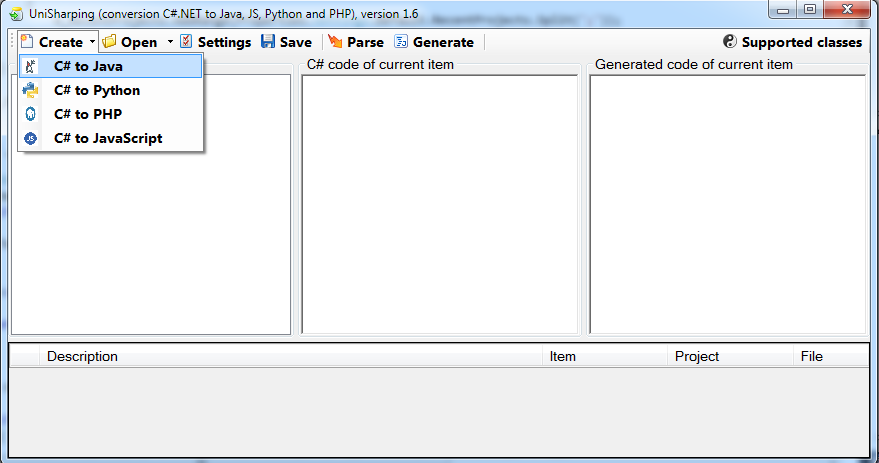 В предложенном окне можно будет установить нужные настройки, и в дальнейшем открывать этот файл для конвертации. В ФК жестко задаётся результирующий язык, его в дальнейшем нельзя будет поменять кроме как сознанием нового ФК. В принципе, окно настроек зависит от результирующего языка, но многие пункты общие. Вот как выглядит окно настроек ФК для Java: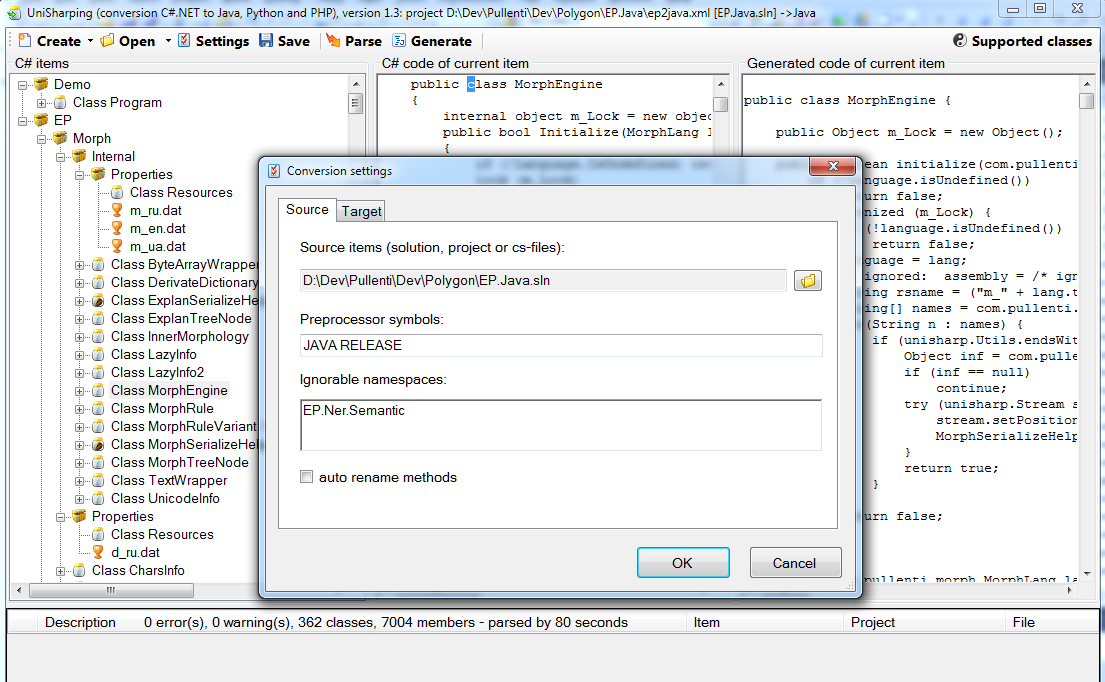 На вкладке Source:Source items – входные элементы, список можно корректировать в окне по кнопке справа;Preprocessor symbols – символы препроцессора, которые учитываются конвертером, что позволяет пользователю подправлять исходный код C# для задачи конвертации, отключая, например, некоторые фрагменты кода;Список игнорируемых namespace, из которых классы будут проигнорированы при анализе;Опция автоматического переименования методов с одинаковой сигнатурой с точки зрения конечного языка;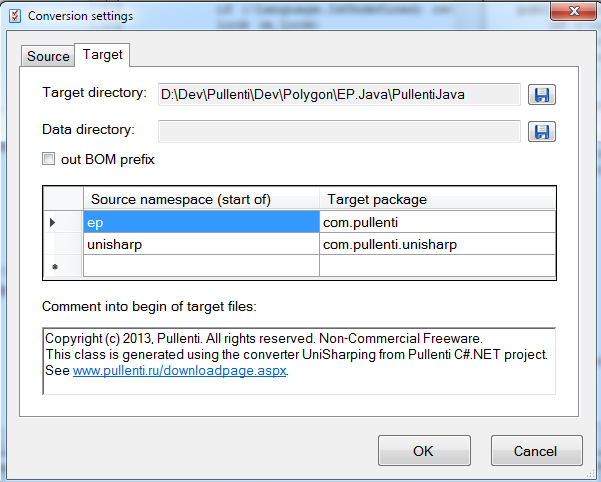 Target directory – директория, куда будут генерироваться файлы при нажатии кнопки “Generate”;Data directory – директория для файлов, которые в проектах помечены опцией ”Copy to output directory” = “Copy if newer” или “Always” (если есть);Out BOM prefix – кодировка результирующих файлов UTF-8, выводить ли начальный префикс EF BB BF; Префиксы для некоторых пакетов можно переименовывать, и здесь задаётся соответствия «namespace .NET» - «пакет Java». Например, на рисунке “ep” будет заменен на “com.pullenti”, и его внутренние namespace аналогично: “ep.inner” -> “com.pullenti.inner” и т.д.Комментарий, вставляемый в начало каждого генерируемого файла;Вот как это представлено в XML-файле:<?xml version="1.0" encoding="UTF-8"?><project version="1.0"><source>../EP.Java.sln</source><target>../../Java/PullentiJava/src</target><lang>Java</lang><comment>Здесь комментарий в начала файлов…</comment><packagepref target ="com.pullenti" net="ep"/><packagepref target="com.pullenti.unisharp" net="unisharp"/><condition>JAVA</condition><condition>RELEASE</condition></project>Как видно, все дорожки хранятся относительно текущего ФК что позволяет перемещать его вместе с исходными данными. Кстати, элементов <source> может быть несколько.Далее наступает этап корректировки исходных кодов C#, чтобы парсинг (по кнопке Parse) проходил без ошибок и, по возможности, без предупреждений. Данному этапу посвящён отдельный документ, где подробно рассматриваются связанные с этим вопросы.Генерация результирующего кода производится по кнопке Generate. Если есть ошибки при парсинге, то в результирующем коде также будут ошибки в соответствующих местах. Но если всё сделано правильно, то полученный код будет выполняться аналогичным образом, как и на исходном C#.Подразумевается, что проект на конечном языке уже есть – в начале создан, хотя и пустой. Генератор только записывает файлы классов и ресурсные файлы, причём сам создаёт нужную структуру папок для моделирования пакетов для Java и Python. В большинстве IDE есть возможность динамической загрузки в проект файлов из папок и подпапок, например, в Eclipse по нажатию F5. Кстати, генератор также удаляет ненужные файлы и папки, которые были сделаны в ходе предыдущей генерации, а в новой версии из-за переименований и корректировки исходного C# пропали.Ещё отметим, что файлы генерируются в кодировке UTF-8. Однако в той же Eclipse по умолчанию может стоять текущая кодировка Windows, и для проекта необходимо в настройках (Resources\Text file encoding\Other) поставить UTF-8.Таким образом, после создания ФК (файла конвертации), корректировки исходных C# и создания конечного проекта отлаженным процессом конвертации можно пользоваться постоянно, по мере развития продукта на исходном C#, быстро генерируя версии на конечном языке.  Можно использовать для этих целей не Studio, а консольное приложение, встраивая его, например, в процедуру формирования релиза. Консольному приложению UniSharping на вход подаётся XML-файл конвертации. В случае ошибок или предупреждений соответствующие строки записываются в файл messages.csv, находящийся в той же директории, что и ФК, однако ошибки лучше анализировать именно в Studio, где есть система навигации и связи ошибок с местами в исходном коде.Расширения конвертераСоответствие системных классов и методов C# и конечного языка задаётся в текстовых файлах поддиректории C#, откуда запускается конвертер. Добавление туда соответствующих файлов влечёт их поддержку после перезапуска. Список текущих классов на конечных языках можно получить по кнопке “Supported classes” в Studio: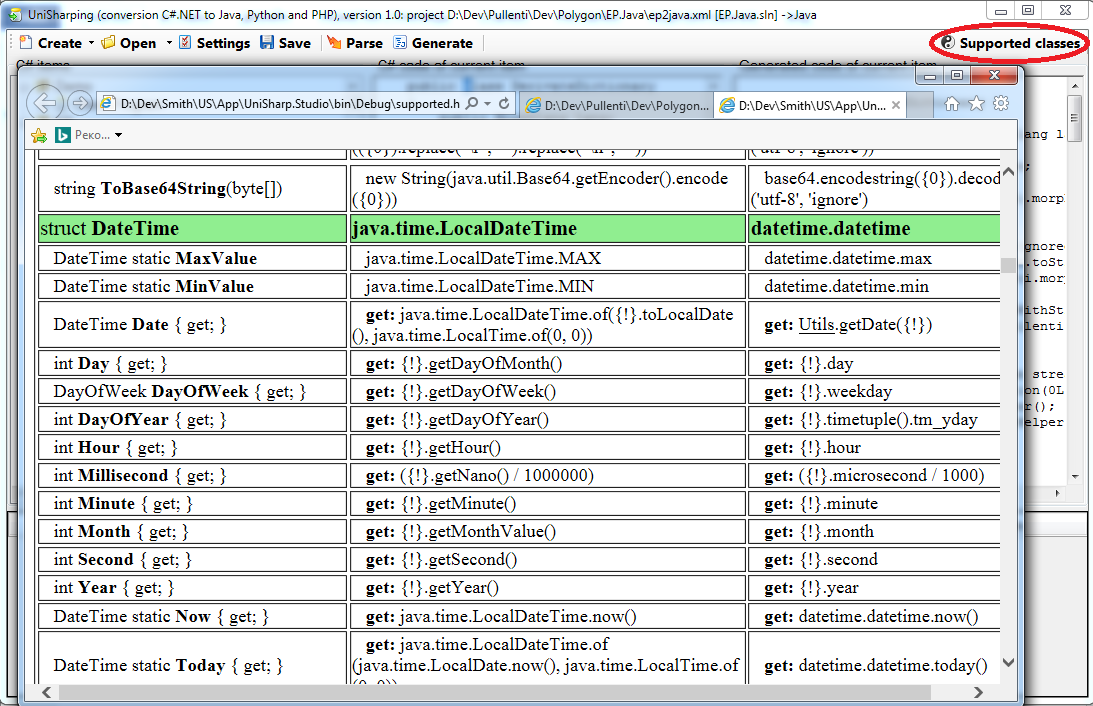 Сгенерированный HTML с текущим состоянием отобразится в браузере, в левой колонке элемент C#, далее аналог Java, Python и др.  Вот как эта информация представляется в файле (сокращённый вариант):struct System.DateTime	java java.time.LocalDateTime	python datetime.datetime import datetime	php DateTime	js Dateproperty get int Year	java {!}.getYear()	python {!}.year	php (int){!}->format("Y")	js {!}.getFullYear()property get int Month	java {!}.getMonthValue()	python {!}.month	php (int){!}->format("m")	js ({!}.getMonth() + 1)property get int Day	java {!}.getDayOfMonth()	python {!}.day	php (int){!}->format("d")	js {!}.getDate()property get DayOfWeek DayOfWeek	java {!}.getDayOfWeek()	python {!}.weekday()	php (int){!}->format("w")	js {!}.getDay()property static get DateTime Now	java {*}.now()	python {*}.now()	php Utils::NowDateTime()	js Utils.now()property static get DateTime Today	java java.time.LocalDateTime.of(java.time.LocalDate.now(), java.time.LocalTime.of(0, 0))	python Utils.getDate({*}.today())	php Utils::GetDate(Utils::NowDateTime())	js Utils.getDate(Utils.now()).ctor(*)	java java.time.LocalDateTime.of({0=1}, {1=1}, {2=1}, {3=0}, {4=0}, {5=0}) 	python {*}({0=1}, {1=1}, {2=1}, {3=0}, {4=0}, {5=0}) 	php Utils::CreateDateTime({0=1}, {1=1}, {2=1}, {3=0}, {4=0}, {5=0}) 	js new Date({0=1}, {1=1} - 1, {2=1}, {3=0}, {4=0}, {5=0}) Настройка подробно описывается в отдельном документе.ВНИМАНИЕ! Если Вы нашли ошибку или настроились на новые методы или классы, поделитесь, пожалуйста, этим с нами для вставки в очередной релиз.